ОАО «Фонд имущества Санкт-Петербурга» (ИНН 7838332649, 190000, Санкт-Петербург, пер. Гривцова, д. 5, (812)777-27-27, ivanova_av@property-fund.ru (далее - Организатор торгов, ОТ), действующее по поручению конкурсного управляющего ООО «МВ строй» (614068, г. Пермь, ул. Кирова, 230-6; ОГРН 1075903001701, ИНН 5903077726, далее - Должник) Уйманова Д.И. (член НП «СРО АУ «Южный Урал» (www.sural.ru, ИНН 7452033727), почт. адрес: 614089, г. Пермь, ул. Самаркандская, 202, ИНН 590410172276, СНИЛС №088-025-671-82 (далее - КУ), действующего по Решению Арбитражного суда Пермского края от 24.08.2011 г., дело №А50-9781/2011, сообщает: 1) Повторные торги по продаже имущества Должника на электронной площадке ОАО «Российский аукционный дом», www.lot-online.ru, (далее - ЭП) 12.06.2013 г. не состоялись (нет заявок); 2) О проведении на ЭП продажи имущества Должника посредством публичного предложения (Продажа). Предмет торгов (обременение всех лотов - залог в ОАО «Сбербанк России», лоты с 1 по 18 расположены по адресу: Пермский край, г. Пермь, Ленинский район, ул. Луначарского, д. 3/2 (для сведения: офисный центр) по лотам 2-15 заключены краткосрочные договоры аренды):Лот 1: Нежилое помещение, общая площадь 56,5 кв. м, расположено на 1 эт., номер на поэтажном плане 1, инв. №1830/1/1. Незаложенное имущество (НИ): 4/100 доли в праве общей долевой собственности на нежилое помещение (общая долевая собственность, доля в праве 70/100 на нежилое помещение, общая площадь 744,7 кв. м, этаж 1, 2, 3, 4, 5, 6, 7, 8, 9, подвал, технический на отм. +33,000 и +29,700, номера на поэтажном плане подвал №1, 2, 4, 7, 9-16, 1 этаж №9-16, 2 этаж №16, 14, 3 этаж №6, 14, 4 этаж №6, 14, 5 этаж №12-20, 6 этаж №6, 14, 7 этаж №6, 14, 8 этаж №6, 14, 9 этаж №5, 13, тех. эт. на отм. +29,700 №1, 4, тех. эт. на отм. +33,000 №1, 2, 3, 4; инв. №1830); 5/100 доли в праве общей долевой собственности на з/у под жилой дом (находящийся в стадии разрушения), кат. земель: земли населенных пунктов, общая площадь 1068,4 кв. м, кад. №59:01:44 1 0143:0020, общая долевая собственность, доля в праве 70/100. Начальная цена (НЦ) Лот 1 - 7200 000 руб. (без учета НДС);Лот 2: Нежилое помещение, общая площадь 58,2 кв. м, расположено на 8 эт., номера на поэтажном плане 1-4, 1-5, 1-6, 1-7, инв. №1830/8/4 (обременение: аренда на основании договоров аренды нежилого помещения от 17.09.2012 г., аренд. пл. 20,3 кв. м и 37,9 кв. м); 1/8 доля в праве собственности на нежилое помещение общая площадь 73,8 кв. м, эт. 8, номера на поэтажном плане 7-13, инв. №1830/8/9. (НИ): 4/100 доли в праве общей долевой собственности на нежилое помещение (общая долевая собственность, доля в праве 70/100 на нежилое помещение, общая площадь 744,7 кв. м, этаж 1, 2, 3, 4, 5, 6, 7, 8, 9, подвал, технический на отм. +33,000 и +29,700, номера на поэтажном плане подвал №1, 2, 4, 7, 9-16, 1 этаж №9-16, 2 этаж №16, 14, 3 этаж №6, 14, 4 этаж №6, 14, 5 этаж №12-20, 6 этаж №6, 14, 7 этаж №6, 14, 8 этаж №6, 14, 9 этаж №5, 13, тех. эт. на отм. +29,700 №1, 4, тех. эт. на отм. +33,000 №1, 2, 3, 4; инв. №1830); 4/100 доли в праве общей долевой собственности на з/у под жилой дом (находящийся в стадии разрушения), кат. земель: земли населенных пунктов, общая площадь 1068,4 кв. м, кад. №59:01:44 1 0143:0020, общая долевая собственность, доля в праве 70/100. НЦ Лот 2 -5 746 824 руб. (без учета НДС);Лот 3: Нежилое помещение, общая площадь 40,1 кв. м, расположено на 8 эт., номера на поэтажном плане 1-3, инв. №1830/8/3 (обременение: аренда на основании договора аренды нежилого помещение от 01.10.2012 г., аренд. пл. 40,1 кв. м); 1/8 доля в праве собственности на нежилое помещение общая площадь 73,8 кв. м, эт. 8, номера на поэтажном плане 7-13, инв. №1830/8/9. (НИ): 3/100 доли в праве общей долевой собственности на нежилое помещение (общая долевая собственность, доля в праве 70/100 на нежилое помещение, общая площадь 744,7 кв. м, этаж 1, 2, 3, 4, 5, 6, 7, 8, 9, подвал, технический на отм. +33,000 и +29,700, номера на поэтажном плане подвал №1, 2, 4, 7, 9-16, 1 этаж №9-16, 2 этаж №16, 14, 3 этаж №6, 14, 4 этаж №6, 14, 5 этаж №12-20, 6 этаж №6, 14, 7 этаж №6, 14, 8 этаж №6, 14, 9 этаж №5, 13, тех. эт. на отм. +29,700 №1, 4, тех. эт. на отм. +33,000 №1, 2, 3, 4; инв. №1830); 3/100 доли в праве общей долевой собственности на з/у под жилой дом (находящийся в стадии разрушения), кат. земель: земли населенных пунктов, общая площадь 1068,4 кв. м, кад. №59:01:44 1 0143:0020, общая долевая собственность, доля в праве 70/100. НЦ Лот 3 - 4 033 566 руб. (без учета НДС);Лот 4: Нежилое помещение, общая площадь 41,6 кв. м, расположено на 8 эт., номера на поэтажном плане 1, 1-1, 1-2, инв. №1830/8/1 (обременение: аренда на основании договоров аренды нежилого помещение от 17.09.2012 г., аренд. пл. 20,9 кв. м и 20,7 кв. м); 1/8 доля в праве собственности на нежилое помещение общая площадь 73,8 кв. м, эт. 8, номера на поэтажном плане 7-13, инв. №1830/8/9. (НИ): 3/100 доли в праве общей долевой собственности на нежилое помещение (общая долевая собственность, доля в праве 70/100 на нежилое помещение, общая площадь 744,7 кв. м, этаж 1, 2, 3, 4, 5, 6, 7, 8, 9, подвал, технический на отм. +33,000 и +29,700, номера на поэтажном плане подвал №1, 2, 4, 7, 9-16, 1 этаж №9-16, 2 этаж №16, 14, 3 этаж №6, 14, 4 этаж №6, 14, 5 этаж №12-20, 6 этаж №6, 14, 7 этаж №6, 14, 8 этаж №6, 14, 9 этаж №5, 13, тех. эт. на отм. +29,700 №1, 4, тех. эт. на отм. +33,000 №1, 2, 3, 4; инв. №1830); 3/100 доли в праве общей долевой собственности на з/у под жилой дом (находящийся в стадии разрушения), кат. земель: земли населенных пунктов, общая площадь 1068,4 кв. м, кад. №59:01:44 1 0143:0020, общая долевая собственность, доля в праве 70/100. НЦ Лот 4 - 4 146 157,8 руб. (без учета НДС);Лот 5: Нежилое помещение, общая площадь 48 кв. м, расположено на 8 эт., номера на поэтажном плане 2, 2-1, 2-2, инв. №1830/8/2 (обременение: аренда на основании договоров аренды нежилого помещение от 17.09.2012 г., аренд. пл. 32,15 кв. м и 15,85 кв. м); 1/8 доля в праве собственности на нежилое помещение общая площадь 73,8 кв. м, эт. 8, номера на поэтажном плане 7-13, инв. №1830/8/9. (НИ): 4/100 доли в праве общей долевой собственности на нежилое помещение (общая долевая собственность, доля в праве 70/100 на нежилое помещение, общая площадь 744,7 кв. м, этаж 1, 2, 3, 4, 5, 6, 7, 8, 9, подвал, технический на отм. +33,000 и +29,700, номера на поэтажном плане подвал №1, 2, 4, 7, 9-16, 1 этаж №9-16, 2 этаж №16, 14, 3 этаж №6, 14, 4 этаж №6, 14, 5 этаж №12-20, 6 этаж №6, 14, 7 этаж №6, 14, 8 этаж №6, 14, 9 этаж №5, 13, тех. эт. на отм. +29,700 №1, 4, тех. эт. на отм. +33,000 №1,2,3,4; инв. №1830); 4/100 доли в праве общей долевой собственности на з/у под жилой дом (находящийся в стадии разрушения), кат. земель: земли населенных пунктов, общая площадь 1068,4 кв. м, кад. №59:01:44 1 0143:0020, общая долевая собственность, доля в праве 70/100. НЦ Лот 5 - 4 809 843 руб. (без учета НДС);Лот 6: Нежилое помещение, общая площадь 53,2 кв. м, расположено на 8 эт., номера на поэтажном плане 3, 4-2, 4-3, 4-4, 4-5, инв. №1830/8/8 (обременение: аренда на основании договора аренды нежилого помещение от 17.09.2012 г., аренд. пл. 53,2 кв. м); 1/8 доля в праве собственности на нежилое помещение общая площадь 73,8 кв. м, эт. 8, номера на поэтажном плане 7-13, инв. №1830/8/9. (НИ): 4/100 доли в праве общей долевой собственности на нежилое помещение (общая долевая собственность, доля в праве 70/100 на нежилое помещение, общая площадь 744,7 кв. м, этаж 1, 2, 3, 4, 5, 6, 7, 8, 9, подвал, технический на отм. +33,000 и +29,700, номера на поэтажном плане подвал №1, 2, 4, 7, 9-16, 1 этаж №9-16, 2 этаж №16, 14, 3 этаж №6, 14, 4 этаж №6, 14, 5 этаж №12-20, 6 этаж №6, 14, 7 этаж №6, 14, 8 этаж №6, 14, 9 этаж №5, 13, тех. эт. на отм. +29,700 №1, 4, тех. эт. на отм. +33,000 №1, 2, 3, 4; инв. №1830); 4/100 доли в праве общей долевой собственности на з/у под жилой дом (находящийся в стадии разрушения), кат. земель: земли населенных пунктов, общая площадь 1068,4 кв. м, кад. №59:01:44 1 0143:0020, общая долевая собственность, доля в праве 70/100. НЦ Лот 6 - 5 300 469 руб. (без учета НДС);Лот 7 (ЗИ): Нежилое помещение, общая площадь 55,7 кв. м, расположено на 8 эт., номера на поэтажном плане 5, 5-1, 5-2, инв. №1830/8/5 (обременение: аренда на основании договора аренды нежилого помещение от 17.09.2012 г., аренд. пл. 55,7 кв. м); 1/8 доля в праве собственности на нежилое помещение общая площадь 73,8 кв. м, эт. 8, номера на поэтажном плане 7-13, инв. №1830/8/9. (НИ): 4/100 доли в праве общей долевой собственности на нежилое помещение (общая долевая собственность, доля в праве 70/100 на нежилое помещение, общая площадь 744,7 кв. м, этаж 1, 2, 3, 4, 5, 6, 7, 8, 9, подвал, технический на отм. +33,000 и +29,700, номера на поэтажном плане подвал №1, 2, 4, 7, 9-16, 1 этаж №9-16, 2 этаж №16, 14, 3 этаж №6, 14, 4 этаж №6, 14, 5 этаж №12-20, 6 этаж №6, 14, 7 этаж №6, 14, 8 этаж №6, 14, 9 этаж №5, 13, тех. эт. на отм. +29,700 №1, 4, тех. эт. на отм. +33,000 №1, 2, 3, 4; инв. №1830); 4/100 доли в праве общей долевой собственности на з/у под жилой дом (находящийся в стадии разрушения), кат. земель: земли населенных пунктов, общая площадь 1068,4 кв. м, кад. №59:01:44 1 0143:0020, общая долевая собственность, доля в праве 70/100. НЦ Лот 7 - 5 541 282 руб. (без учета НДС);Лот 8: Нежилое помещение, общая площадь 39,4 кв. м, расположено на 8 эт., номера на поэтажном плане 4, инв. №1830/8/6 (обременение: аренда на основании договора аренды нежилого помещение от 17.09.2012 г., аренд. пл. 39,4 кв. м); 1/8 доля в праве собственности на нежилое помещение общая площадь 73,8 кв. м, эт. 8, номера на поэтажном плане 7-13, инв. №1830/8/9. (НИ): 3/100 доли в праве общей долевой собственности на нежилое помещение (общая долевая собственность, доля в праве 70/100 на нежилое помещение, общая площадь 744,7 кв. м, этаж 1, 2, 3, 4, 5, 6, 7, 8, 9, подвал, технический на отм. +33,000 и +29,700, номера на поэтажном плане подвал №1, 2, 4, 7, 9-16, 1 этаж №9-16, 2 этаж №16, 14, 3 этаж №6, 14, 4 этаж №6, 14, 5 этаж №12-20, 6 этаж №6, 14, 7 этаж №6, 14, 8 этаж №6, 14, 9 этаж №5, 13, тех. эт. на отм. +29,700 №1, 4, тех. эт. на отм. +33,000 №1, 2, 3, 4; инв. №1830); 3/100 доли в праве общей долевой собственности на з/у под жилой дом (находящийся в стадии разрушения), кат. земель: земли населенных пунктов, общая площадь 1068,4 кв. м, кад. №59:01:44 1 0143:0020, общая долевая собственность, доля в праве 70/100. НЦ Лот 8 - 3 962 862 руб. (без учета НДС);Лот 9: Нежилое помещение, общая площадь 42,6 кв. м, расположено на 8 эт., номера на поэтажном плане 4-1, инв. №1830/8/7 (обременение: аренда на основании договора аренды нежилого помещение от 17.09.2012 г., аренд. пл. 42,6 кв. м); 1/8 доля в праве собственности на нежилое помещение общая площадь 73,8 кв. м, эт. 8, номера на поэтажном плане 7-13, инв. №1830/8/9. (НИ): 3/100 доли в праве общей долевой собственности на нежилое помещение (общая долевая собственность, доля в праве 70/100 на нежилое помещение, общая площадь 744,7 кв. м, этаж 1, 2, 3, 4, 5, 6, 7, 8, 9, подвал, технический на отм. +33,000 и +29,700, номера на поэтажном плане подвал №1, 2, 4, 7, 9-16, 1 этаж №9-16, 2 этаж №16, 14, 3 этаж №6, 14, 4 этаж №6, 14, 5 этаж №12-20, 6 этаж №6, 14, 7 этаж №6, 14, 8 этаж №6, 14, 9 этаж №5, 13, тех. эт. на отм. +29,700 №1, 4, тех. эт. на отм. +33,000 №1, 2, 3, 4; инв. №1830); 3/100 доли в праве общей долевой собственности на з/у под жилой дом (находящийся в стадии разрушения), кат. земель: земли населенных пунктов, общая площадь 1068,4 кв. м, кад. №59:01:44 1 0143:0020, общая долевая собственность, доля в праве 70/100. НЦ Лот 9 - 4 274946 руб. (без учета НДС);Лот 10: Нежилое помещение, общая площадь 75,7 кв. м, расположено на 9 эт., номера на поэтажном плане 1-3, 1-4, инв. №1830/9/1/3 (обременение: аренда на основании договора аренды нежилого помещение от 01.10.2012 г., аренд. пл. 36,5 кв. м); 1/4 доля в праве собственности на нежилое помещение общая площадь 73,8 кв. м, эт. 9, номера на поэтажном плане 6, 7, 8, 9, 10, 11, 12, инв. №1830/9/5. (НИ): 9/100 доли в праве общей долевой собственности на нежилое помещение (общая долевая собственность, доля в праве 70/100 на нежилое помещение, общая площадь 744,7 кв. м, этаж 1, 2, 3, 4, 5, 6, 7, 8, 9, подвал, технический на отм. +33,000 и +29,700, номера на поэтажном плане подвал №1, 2, 4, 7, 9-16, 1 этаж №9-16, 2 этаж №16, 14, 3 этаж №6, 14, 4 этаж №6, 14, 5 этаж №12-20, 6 этаж №6, 14, 7 этаж №6, 14, 8 этаж №6, 14, 9 этаж №5, 13, тех. эт. на отм. +29,700 №1, 4, тех. эт. на отм. +33,000 №1, 2, 3, 4; инв. №1830); 9/100 доли в праве общей долевой собственности на з/у под жилой дом (находящийся в стадии разрушения), кат. земель: земли населенных пунктов, общая площадь 1068,4 кв. м, кад. №59:01:44 1 0143:0020, общая долевая собственность, доля в праве 70/100. НЦ Лот 10 - 7 620 390 руб. (без учета НДС);Лот 11: Нежилое помещение, общая площадь 39,2 кв. м, расположено на 9 эт., номера на поэтажном плане 1-2, инв. №1830/9/1/2 (обременение: аренда на основании договора аренды нежилого помещение от 17.09.2012 г., аренд. пл. 39,2 кв. м); 1/4 доля в праве собственности на нежилое помещение общая площадь 73,8 кв. м, эт. 9, номера на поэтажном плане 6, 7, 8, 9, 10, 11, 12, инв. №1830/9/5. (НИ): 3/100 доли в праве общей долевой собственности на нежилое помещение (общая долевая собственность, доля в праве 70/100 на нежилое помещение, общая площадь 744,7 кв. м, этаж 1, 2, 3, 4, 5, 6, 7, 8, 9, подвал, технический на отм. +33,000 и +29,700, номера на поэтажном плане подвал №1, 2, 4, 7, 9-16, 1 этаж №9-16, 2 этаж №16, 14, 3 этаж №6, 14, 4 этаж №6, 14, 5 этаж №12-20, 6 этаж №6, 14, 7 этаж №6, 14, 8 этаж №6, 14, 9 этаж №5, 13, тех. эт. на отм. +29,700 №1, 4, тех. эт. на отм. +33,000 №1, 2, 3, 4; инв. №1830); 3/100 доли в праве общей долевой собственности на з/у под жилой дом (находящийся в стадии разрушения), кат. земель: земли населенных пунктов, общая площадь 1068,4 кв. м, кад. №59:01:44 1 0143:0020, общая долевая собственность, доля в праве 70/100. НЦ Лот 11 - 4 150 737 руб. (без учета НДС);Лот 12: Нежилое помещение, общая площадь 44 кв. м, расположено на 9 эт., номера на поэтажном плане 1, инв. №1830/9/1/1 (обременение: аренда на основании договора аренды нежилого помещение от 17.09.2012 г., аренд. пл. 44 кв. м); 1/4 доля в праве собственности на нежилое помещение общая площадь 73,8 кв. м, эт. 9, номера на поэтажном плане 6, 7, 8, 9, 10, 11, 12, инв. №1830/9/5. (НИ): 3/100 доли в праве общей долевой собственности на нежилое помещение (общая долевая собственность, доля в праве 70/100 на нежилое помещение, общая площадь 744,7 кв. м, этаж 1, 2, 3, 4, 5, 6, 7, 8, 9, подвал, технический на отм. +33,000 и +29,700, номера на поэтажном плане подвал №1, 2, 4, 7, 9-16, 1 этаж №9-16, 2 этаж №16, 14, 3 этаж №6, 14, 4 этаж №6, 14, 5 этаж №12-20, 6 этаж №6, 14, 7 этаж №6, 14, 8 этаж №6, 14, 9 этаж №5, 13, тех. эт. на отм. +29,700 №1, 4, тех. эт. на отм. +33,000 №1, 2, 3, 4; инв. №1830); 3/100 доли в праве общей долевой собственности на з/у под жилой дом (находящийся в стадии разрушения), кат. земель: земли населенных пунктов, общая площадь 1068,4 кв. м, кад. №59:01:44 1 0143:0020, общая долевая собственность, доля в праве 70/100. НЦ Лот 12 - 4 614 363 руб. (без учета НДС);Лот 13: Нежилое помещение, общая площадь 49,3 кв. м, расположено на 9 эт., номера на поэтажном плане 2, инв. №1830/9/2 (обременение: аренда на основании договора аренды нежилого помещение от 17.09.2012 г., аренд. пл. 48,4 кв. м); 1/4 доля в праве собственности на нежилое помещение общая площадь 73,8 кв. м, эт. 9, номера на поэтажном плане 6, 7, 8, 9, 10, 11, 12, инв. №1830/9/5. (НИ): 4/100 доли в праве общей долевой собственности на нежилое помещение (общая долевая собственность, доля в праве 70/100 на нежилое помещение, общая площадь 744,7 кв. м, этаж 1, 2, 3, 4, 5, 6, 7, 8, 9, подвал, технический на отм. +33,000 и +29,700, номера на поэтажном плане подвал №1, 2, 4, 7, 9-16, 1 этаж №9-16, 2 этаж №16, 14, 3 этаж №6, 14, 4 этаж №6, 14, 5 этаж №12-20, 6 этаж №6, 14, 7 этаж №6, 14, 8 этаж №6, 14, 9 этаж №5, 13, тех. эт. на отм. +29,700 №1, 4, тех. эт. на отм. +33,000 №1, 2, 3, 4; инв. №1830); 4/100 доли в праве общей долевой собственности на з/у под жилой дом (находящийся в стадии разрушения), кат. земель: земли населенных пунктов, общая площадь 1068,4 кв. м, кад. №59:01:44 1 0143:0020, общая долевая собственность, доля в праве 70/100. НЦ Лот 13 - 5 113 989 руб. (без учета НДС);Лот 14: Нежилое помещение, общая площадь 45,3 кв. м, этаж подвал, номер на поэтажном плане 6, инв. №1830/п/6 (обременение: аренда на основании договора аренды нежилого помещение от 17.09.2012 г., аренд. пл. 45,3 кв. м). (НИ): 3/100 доли в праве общей долевой собственности на нежилое помещение (общая долевая собственность, доля в праве 70/100 на нежилое помещение, общая площадь 744,7 кв. м, этаж 1, 2, 3, 4, 5, 6, 7, 8, 9, подвал, технический на отм. +33,000 и +29,700, номера на поэтажном плане подвал №1, 2, 4, 7, 9-16, 1 этаж №9-16, 2 этаж №16, 14, 3 этаж №6, 14, 4 этаж №6, 14, 5 этаж №12-20, 6 этаж №6, 14, 7 этаж №6, 14, 8 этаж №6, 14, 9 этаж №5, 13, тех. эт. на отм. +29,700 №1, 4, тех. эт. на отм. +33,000 №1, 2, 3, 4; инв. №1830); 3/100 доли в праве общей долевой собственности на з/у под жилой дом (находящийся в стадии разрушения), кат. земель: земли населенных пунктов, общая площадь 1068,4 кв. м, кад. №59:01:44 1 0143:0020, общая долевая собственность, доля в праве 70/100. НЦ Лот 14 -3 920 625руб. (без учета НДС);Лот 15: Нежилое помещение, общая площадь 14,8 кв. м, этаж подвал, номер на поэтажном плане 7, инв. №1830/п/7 (обременение: аренда на основании договора аренды нежилого помещение от 17.09.2012 г., аренд. пл. 14,8 кв. м). (НИ): 1/100 доли в праве общей долевой собственности на нежилое помещение (общая долевая собственность, доля в праве 70/100 на нежилое помещение, общая площадь 744,7 кв. м, этаж 1, 2, 3, 4, 5, 6, 7, 8, 9, подвал, технический на отм. +33,000 и +29,700, номера на поэтажном плане подвал №1, 2, 4, 7, 9-16, 1 этаж №9-16, 2 этаж №16, 14, 3 этаж №6, 14, 4 этаж №6, 14, 5 этаж №12-20, 6 этаж №6, 14, 7 этаж №6, 14, 8 этаж №6, 14, 9 этаж №5, 13, тех. эт. на отм. +29,700 №1, 4, тех. эт. на отм. +33,000 №1, 2, 3, 4; инв. №1830); 1/100 доли в праве общей долевой собственности на з/у под жилой дом (находящийся в стадии разрушения), кат. земель: земли населенных пунктов, общая площадь 1068,4 кв. м, кад. №59:01:44 1 0143:0020, общая долевая собственность, доля в праве 70/100. НЦ Лот 15 - 1 327 878 руб. (без учета НДС);Лот 16: Нежилое помещение, общая площадь 60,4 кв. м, этаж подвал, номер на поэтажном плане 8, инв. №1830/п/8. (НИ): 4/100 доли в праве общей долевой собственности на нежилое помещение (общая долевая собственность, доля в праве 70/100 на нежилое помещение, общая площадь 744,7 кв. м, этаж 1, 2, 3, 4, 5, 6, 7, 8, 9, подвал, технический на отм. +33,000 и +29,700, номера на поэтажном плане подвал №1, 2, 4, 7, 9-16, 1 этаж №9-16, 2 этаж №16, 14, 3 этаж №6, 14, 4 этаж №6, 14, 5 этаж №12-20, 6 этаж №6, 14, 7 этаж №6, 14, 8 этаж №6, 14, 9 этаж №5, 13, тех. эт. на отм. +29,700 №1, 4, тех. эт. на отм. +33,000 №1, 2, 3, 4; инв. №1830); 4/100 доли в праве общей долевой собственности на з/у под жилой дом (находящийся в стадии разрушения), кат. земель: земли населенных пунктов, общая площадь 1068,4 кв. м, кад. №59:01:44 1 0143:0020, общая долевая собственность, доля в праве 70/100. НЦ Лот 16 - 5 230 512 руб. (без учета НДС);Лот 17 (НИ): Нежилое помещение, общая площадь 16,4 кв. м, этаж подвал, номер на поэтажном плане 3-2, инв. №1830/п/3-2; 1/100 доли в праве общей долевой собственности на нежилое помещение (общая долевая собственность, доля в праве 70/100 на нежилое помещение, общая площадь 744,7 кв. м, этаж 1, 2, 3, 4, 5, 6, 7, 8, 9, подвал, технический на отм. +33,000 и +29,700, номера на поэтажном плане подвал №1, 2, 4, 7, 9-16, 1 этаж №9-16, 2 этаж №16, 14, 3 этаж №6, 14, 4 этаж №6, 14, 5 этаж №12-20, 6 этаж №6, 14, 7 этаж №6, 14, 8 этаж №6, 14, 9 этаж №5, 13, тех. эт. на отм. +29,700 №1, 4, тех. эт. на отм. +33,000 №1, 2, 3, 4; инв. №1830); 1/100 доли в праве общей долевой собственности на з/у под жилой дом (находящийся в стадии разрушения), кат. земель: земли населенных пунктов, общая площадь 1068,4 кв. м, кад. №59:01:44 1 0143:0020, общая долевая собственность, доля в праве 70/100. НЦ Лот 17 - 1 479 420 руб. (без учета НДС);Лот 18 (НИ): 1/2 доли в праве общей долевой собственности (общая долевая собственность, доля в праве 1/2) на нежилое помещение, общая площадь 54,1 кв. м, тех. этаж на отм.+29,70, номера на поэтажном плане 2, 8, инв. №1830/т/1; 4/100 доли в праве общей долевой собственности на нежилое помещение (общая долевая собственность, доля в праве 70/100 на нежилое помещение, общая площадь 744,7 кв. м, этаж 1, 2, 3, 4, 5, 6, 7, 8, 9, подвал, технический на отм. +33,000 и +29,700, номера на поэтажном плане подвал №1, 2, 4, 7, 9-16, 1 этаж №9-16, 2 этаж №16, 14, 3 этаж №6, 14, 4 этаж №6, 14, 5 этаж №12-20, 6 этаж №6, 14, 7 этаж №6, 14, 8 этаж №6, 14, 9 этаж №5, 13, тех. эт. на отм. +29,700 №1, 4, тех. эт. на отм. +33,000 №1, 2, 3, 4; инв. №1830); 4/100 доли в праве общей долевой собственности на з/у под жилой дом (находящийся в стадии разрушения), кат. земель: земли населенных пунктов, общая площадь 1068,4 кв. м, кад. №59:01:44 1 0143:0020, общая долевая собственность, доля в праве 70/100. НЦ Лот 18 - 2 292 615 руб. (без учета НДС);Ознакомление с имуществом и документами в рабочие дни по адресу КУ (по предварительному согласованию с КУ, не менее чем за 1 день до даты ознакомления по тел. 8-919-70-9999-0, Уйманов Денис Игоревич) в течение срока приема заявок.Прием заявок на ЭП: с 15.07.2013. Начальная цена Продажи в период с 15.07.2013 г. по 19.07.2013 г. равна начальной цене, указанной выше в каждом лоте.Для участия в Продаже обязательно внесение задатка (все лоты), который должен поступить на счет ОТ не позднее даты подачи заявки, величина задатка: 10% от цены лота в периоде подачи заявки;При отсутствии заявки на участие в Продаже в установленный графиком снижения цены (на ЭП) срок (с предложением по цене не ниже действующей в период подачи заявки), действуют условия снижения цены: с первого (с 22.07.2013 г. по 26.07.2013 г.) по шестой периоды величина снижения составляет 10% от цены предыдущего периода и действует 5 (пять) рабочих дней. Начиная с седьмого периода, величина снижения составляет 2% от предыдущей цены и действует 20 рабочих дней.Окончание приема заявок - с даты определения победителя Продажи (лица, перечислившего задаток и первым подавшего заявку, протокол на ЭП).Реквизиты для внесения задатка: получатель - ОАО «Фонд имущества Санкт-Петербурга», счет №40702810635000042666 в ОАО «Банк «Санкт-Петербург», к/с 30101810900000000790, БИК 044030790 (ИНН 7838332649, КПП 783801001).Фактом внесения денежных средств в качестве задатка претендент подтверждает согласие со всеми условиями Продажи, опубликованными в настоящем сообщении, на ЭП, условиями договора о задатке (договора присоединения), опубликованным на ЭП. Перечень сведений и документов, прилагаемых к заявке на участие в торгах (содержащийся в п. 4.3 Прил. №1 к Приказу Минэкономразвития РФ №54 от 15.02.2010 г.) - в сообщении №78030051439 в газете «Коммерсантъ» №33 от 22.02.2013 г., с. 38; газете «Капитал Weekly» (Пермь) от 20.02.2013 г., а также на ЭП.Проект договора купли-продажи (далее - ДКП) размещен на ЭП. ДКП заключается с победителем Продажи в течение 5 дней с даты получения им ДКП от КУ, подлежащего направлению в адрес ПТ в течение 5 дней с даты подведения результатов Продажи. Оплата - в течение 30 дней со дня подписания ДКП на счет, указанный в ДКП.78030061360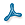 Это объявление опубликовано в газете "Коммерсантъ" №122 от 13.07.2013, на стр. 47 
Подробнее: http://www.kommersant.ru/doc/2232726?captchaKey=ed2a6dcb1d5b0fa4b25fea22cf82c19b&captchaCode=8686&CheckCaptchCode=%CE%F2%EF%F0%E0%E2%E8%F2%FC